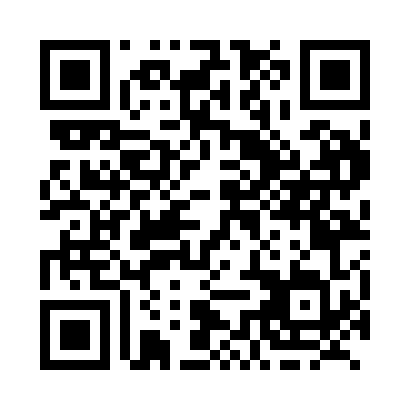 Prayer times for Valeport, Saskatchewan, CanadaWed 1 May 2024 - Fri 31 May 2024High Latitude Method: Angle Based RulePrayer Calculation Method: Islamic Society of North AmericaAsar Calculation Method: HanafiPrayer times provided by https://www.salahtimes.comDateDayFajrSunriseDhuhrAsrMaghribIsha1Wed3:395:3212:566:038:2210:152Thu3:365:3112:566:048:2310:183Fri3:335:2912:566:058:2510:214Sat3:315:2712:566:068:2610:235Sun3:285:2512:566:078:2810:266Mon3:255:2412:566:088:2910:287Tue3:225:2212:566:098:3110:318Wed3:205:2012:566:108:3210:349Thu3:175:1912:566:118:3410:3610Fri3:145:1712:566:128:3510:3911Sat3:125:1612:566:138:3710:4212Sun3:095:1412:566:138:3810:4413Mon3:065:1212:566:148:4010:4714Tue3:045:1112:566:158:4110:4915Wed3:035:1012:566:168:4310:5016Thu3:025:0812:566:178:4410:5017Fri3:025:0712:566:188:4610:5118Sat3:015:0612:566:198:4710:5219Sun3:005:0412:566:198:4810:5220Mon3:005:0312:566:208:5010:5321Tue2:595:0212:566:218:5110:5422Wed2:595:0112:566:228:5210:5423Thu2:584:5912:566:228:5410:5524Fri2:584:5812:566:238:5510:5625Sat2:574:5712:576:248:5610:5726Sun2:574:5612:576:258:5710:5727Mon2:564:5512:576:258:5910:5828Tue2:564:5412:576:269:0010:5829Wed2:554:5412:576:279:0110:5930Thu2:554:5312:576:279:0211:0031Fri2:554:5212:576:289:0311:00